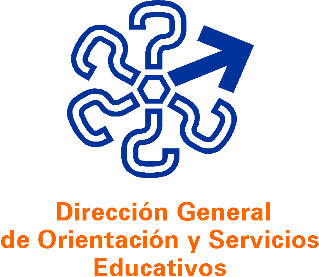 La información señalada con un * es la mínima necesaria para continuar con el registro.INFORMACIÓN DE LA  INSTITUCIÓN1* Sector al que pertenece:    Sector Público     X                 Sector Social         INFORMACIÓN DE LA  INSTITUCIÓN2* Institución u organismo social:UNIVERSIDAD NACIONAL AUTÓNOMA DE MÉXICOINFORMACIÓN DE LA  INSTITUCIÓN3* Dependencia ejecutora:FACULTAD DE QUÍMICAINFORMACIÓN DE LOS RESPONSABLES4* Coordinador del Servicio Social en la Dependencia Ejecutora:LIC. ROMARICO FUENTES ROMERO4* Coordinador del Servicio Social en la Dependencia Ejecutora:LIC. ROMARICO FUENTES ROMERO4* Coordinador del Servicio Social en la Dependencia Ejecutora:LIC. ROMARICO FUENTES ROMERO4* Coordinador del Servicio Social en la Dependencia Ejecutora:LIC. ROMARICO FUENTES ROMERO4* Coordinador del Servicio Social en la Dependencia Ejecutora:LIC. ROMARICO FUENTES ROMEROINFORMACIÓN DE LOS RESPONSABLES5* Cargo:RESPONSABLE DE LA UNIDAD RESPONSABLE DE SERVICIO SOCIAL DE LA FACULTAD DE QUÍMICA5* Cargo:RESPONSABLE DE LA UNIDAD RESPONSABLE DE SERVICIO SOCIAL DE LA FACULTAD DE QUÍMICA5* Cargo:RESPONSABLE DE LA UNIDAD RESPONSABLE DE SERVICIO SOCIAL DE LA FACULTAD DE QUÍMICA5* Cargo:RESPONSABLE DE LA UNIDAD RESPONSABLE DE SERVICIO SOCIAL DE LA FACULTAD DE QUÍMICA5* Cargo:RESPONSABLE DE LA UNIDAD RESPONSABLE DE SERVICIO SOCIAL DE LA FACULTAD DE QUÍMICAINFORMACIÓN DE LOS RESPONSABLES6* Domicilio laboral. Calle y número:EDIFICIO A, PB, COORDINACIÓN DE ATENCIÓN DE ALUMNOS, FACULTAD DE QUÍMICA6* Domicilio laboral. Calle y número:EDIFICIO A, PB, COORDINACIÓN DE ATENCIÓN DE ALUMNOS, FACULTAD DE QUÍMICA6* Domicilio laboral. Calle y número:EDIFICIO A, PB, COORDINACIÓN DE ATENCIÓN DE ALUMNOS, FACULTAD DE QUÍMICA6* Domicilio laboral. Calle y número:EDIFICIO A, PB, COORDINACIÓN DE ATENCIÓN DE ALUMNOS, FACULTAD DE QUÍMICA7* Colonia:UNIVERSIDAD NACIOANAL AUTÓNOMA DE MÉXICOINFORMACIÓN DE LOS RESPONSABLES8* C.P.:045109* Alcaldía o Municipio:COYOACÁN9* Alcaldía o Municipio:COYOACÁN9* Alcaldía o Municipio:COYOACÁN10* Entidad Federativa:CDMXINFORMACIÓN DE LOS RESPONSABLES11* Teléfono:(55) 5622 3692 y 93 ext. 10711* Teléfono:(55) 5622 3692 y 93 ext. 10712 Fax:12 Fax:13* E-mail:serviciosociolfq@unam.mx INFORMACIÓN DE LOS RESPONSABLES14* Responsable de programa y alumnos:14* Responsable de programa y alumnos:14* Responsable de programa y alumnos:14* Responsable de programa y alumnos:14* Responsable de programa y alumnos:INFORMACIÓN DE LOS RESPONSABLES15* Cargo:15* Cargo:15* Cargo:16* Profesión:16* Profesión:INFORMACIÓN DE LOS RESPONSABLES17* Domicilio laboral. Calle y número:17* Domicilio laboral. Calle y número:17* Domicilio laboral. Calle y número:17* Domicilio laboral. Calle y número:18* Colonia:INFORMACIÓN DE LOS RESPONSABLES19* C.P.:20* Alcaldía o Municipio:20* Alcaldía o Municipio:20* Alcaldía o Municipio:21* Entidad Federativa:INFORMACIÓN DE LOS RESPONSABLES22* Teléfono:22* Teléfono:23 Fax:23 Fax:24* E-mail:INFORMACIÓN DEL PROGRAMA25* Nombre:25* Nombre:25* Nombre:25* Nombre:25* Nombre:25* Nombre:25* Nombre:25* Nombre:25* Nombre:25* Nombre:INFORMACIÓN DEL PROGRAMA26* Objetivo:(Máximo 300 caracteres)26* Objetivo:(Máximo 300 caracteres)26* Objetivo:(Máximo 300 caracteres)26* Objetivo:(Máximo 300 caracteres)26* Objetivo:(Máximo 300 caracteres)26* Objetivo:(Máximo 300 caracteres)26* Objetivo:(Máximo 300 caracteres)26* Objetivo:(Máximo 300 caracteres)26* Objetivo:(Máximo 300 caracteres)26* Objetivo:(Máximo 300 caracteres)INFORMACIÓN DEL PROGRAMA27* Ejes de acción (Seleccione sólo uno):27* Ejes de acción (Seleccione sólo uno):27* Ejes de acción (Seleccione sólo uno):27* Ejes de acción (Seleccione sólo uno):27* Ejes de acción (Seleccione sólo uno):27* Ejes de acción (Seleccione sólo uno):27* Ejes de acción (Seleccione sólo uno):27* Ejes de acción (Seleccione sólo uno):27* Ejes de acción (Seleccione sólo uno):27* Ejes de acción (Seleccione sólo uno):INFORMACIÓN DEL PROGRAMAINFORMACIÓN DEL PROGRAMAArte, Cultura y RecreaciónEducaciónFortalecimiento de la Administración PúblicaINFORMACIÓN DEL PROGRAMAINFORMACIÓN DEL PROGRAMAINFORMACIÓN DEL PROGRAMACiencia, Tecnología e InnovaciónEquipamiento e InfraestructuraUrbana y RuralSaludINFORMACIÓN DEL PROGRAMAINFORMACIÓN DEL PROGRAMAINFORMACIÓN DEL PROGRAMADerecho Humanos, Seguridad Públicay JurídicaMedio Ambiente y Desarrollo SostenibleSeguridad AlimentariaINFORMACIÓN DEL PROGRAMAINFORMACIÓN DEL PROGRAMAINFORMACIÓN DEL PROGRAMADesarrollo SocialMedios de ComunicaciónSeguridad EnergéticaINFORMACIÓN DEL PROGRAMAINFORMACIÓN DEL PROGRAMADesarrollo de InvestigaciónINFORMACIÓN DEL PROGRAMAUBICACIÓN GEOGRAFICA DEL PROGRAMA28* Ubicación del prestador:28* Ubicación del prestador:28* Ubicación del prestador:28* Ubicación del prestador:28* Ubicación del prestador:28* Ubicación del prestador:28* Ubicación del prestador:28* Ubicación del prestador:28* Ubicación del prestador:28* Ubicación del prestador:28* Ubicación del prestador:28* Ubicación del prestador:28* Ubicación del prestador:28* Ubicación del prestador:28* Ubicación del prestador:28* Ubicación del prestador:28* Ubicación del prestador:28* Ubicación del prestador:28* Ubicación del prestador:28* Ubicación del prestador:28* Ubicación del prestador:28* Ubicación del prestador:28* Ubicación del prestador:UBICACIÓN GEOGRAFICA DEL PROGRAMAGabineteLaboratorioLaboratorioLaboratorioOficinaOficinaOficinaEscuela o FacultadEscuela o FacultadEscuela o FacultadEscuela o FacultadEscuela o FacultadEscuela o FacultadUBICACIÓN GEOGRAFICA DEL PROGRAMAUBICACIÓN GEOGRAFICA DEL PROGRAMACampo / InvestigaciónLocalidad / ResidenciaLocalidad / ResidenciaLocalidad / ResidenciaLocalidad / BrigadaLocalidad / BrigadaLocalidad / BrigadaOtro, especifique:Otro, especifique:Otro, especifique:Otro, especifique:UBICACIÓN GEOGRAFICA DEL PROGRAMAUBICACIÓN GEOGRAFICA DEL PROGRAMA29* Entidad Federativa:29* Entidad Federativa:29* Entidad Federativa:29* Entidad Federativa:29* Entidad Federativa:29* Entidad Federativa:29* Entidad Federativa:30* Alcaldía o Municipio:30* Alcaldía o Municipio:30* Alcaldía o Municipio:30* Alcaldía o Municipio:30* Alcaldía o Municipio:30* Alcaldía o Municipio:30* Alcaldía o Municipio:30* Alcaldía o Municipio:30* Alcaldía o Municipio:30* Alcaldía o Municipio:30* Alcaldía o Municipio:30* Alcaldía o Municipio:30* Alcaldía o Municipio:31* Colonia o localidad:31* Colonia o localidad:31* Colonia o localidad:UBICACIÓN GEOGRAFICA DEL PROGRAMAUBICACIÓN GEOGRAFICA DEL PROGRAMA32* Domicilio completo (Calle, Numero y C.P.)32* Domicilio completo (Calle, Numero y C.P.)32* Domicilio completo (Calle, Numero y C.P.)32* Domicilio completo (Calle, Numero y C.P.)32* Domicilio completo (Calle, Numero y C.P.)32* Domicilio completo (Calle, Numero y C.P.)32* Domicilio completo (Calle, Numero y C.P.)32* Domicilio completo (Calle, Numero y C.P.)32* Domicilio completo (Calle, Numero y C.P.)32* Domicilio completo (Calle, Numero y C.P.)32* Domicilio completo (Calle, Numero y C.P.)32* Domicilio completo (Calle, Numero y C.P.)32* Domicilio completo (Calle, Numero y C.P.)32* Domicilio completo (Calle, Numero y C.P.)32* Domicilio completo (Calle, Numero y C.P.)32* Domicilio completo (Calle, Numero y C.P.)32* Domicilio completo (Calle, Numero y C.P.)32* Domicilio completo (Calle, Numero y C.P.)32* Domicilio completo (Calle, Numero y C.P.)32* Domicilio completo (Calle, Numero y C.P.)32* Domicilio completo (Calle, Numero y C.P.)32* Domicilio completo (Calle, Numero y C.P.)32* Domicilio completo (Calle, Numero y C.P.)UBICACIÓN GEOGRAFICA DEL PROGRAMA33* ¿Las actividades se realizarán en instalaciones UNAM?              
                           Si                                 No33* ¿Las actividades se realizarán en instalaciones UNAM?              
                           Si                                 No33* ¿Las actividades se realizarán en instalaciones UNAM?              
                           Si                                 No33* ¿Las actividades se realizarán en instalaciones UNAM?              
                           Si                                 No33* ¿Las actividades se realizarán en instalaciones UNAM?              
                           Si                                 No33* ¿Las actividades se realizarán en instalaciones UNAM?              
                           Si                                 No33* ¿Las actividades se realizarán en instalaciones UNAM?              
                           Si                                 No33* ¿Las actividades se realizarán en instalaciones UNAM?              
                           Si                                 No33* ¿Las actividades se realizarán en instalaciones UNAM?              
                           Si                                 No33* ¿Las actividades se realizarán en instalaciones UNAM?              
                           Si                                 No33* ¿Las actividades se realizarán en instalaciones UNAM?              
                           Si                                 No33* ¿Las actividades se realizarán en instalaciones UNAM?              
                           Si                                 No33* ¿Las actividades se realizarán en instalaciones UNAM?              
                           Si                                 No34* Las actividades del programa se podrán realizar de manera:
 Presencial                               Distancia34* Las actividades del programa se podrán realizar de manera:
 Presencial                               Distancia34* Las actividades del programa se podrán realizar de manera:
 Presencial                               Distancia34* Las actividades del programa se podrán realizar de manera:
 Presencial                               Distancia34* Las actividades del programa se podrán realizar de manera:
 Presencial                               Distancia34* Las actividades del programa se podrán realizar de manera:
 Presencial                               Distancia34* Las actividades del programa se podrán realizar de manera:
 Presencial                               Distancia34* Las actividades del programa se podrán realizar de manera:
 Presencial                               Distancia34* Las actividades del programa se podrán realizar de manera:
 Presencial                               Distancia34* Las actividades del programa se podrán realizar de manera:
 Presencial                               DistanciaUBICACIÓN GEOGRAFICA DEL PROGRAMA35* Días:        Lunes           Martes          Miércoles            Jueves           Viernes         Sábado         Domingo35* Días:        Lunes           Martes          Miércoles            Jueves           Viernes         Sábado         Domingo35* Días:        Lunes           Martes          Miércoles            Jueves           Viernes         Sábado         Domingo35* Días:        Lunes           Martes          Miércoles            Jueves           Viernes         Sábado         Domingo35* Días:        Lunes           Martes          Miércoles            Jueves           Viernes         Sábado         Domingo35* Días:        Lunes           Martes          Miércoles            Jueves           Viernes         Sábado         Domingo35* Días:        Lunes           Martes          Miércoles            Jueves           Viernes         Sábado         Domingo35* Días:        Lunes           Martes          Miércoles            Jueves           Viernes         Sábado         Domingo35* Días:        Lunes           Martes          Miércoles            Jueves           Viernes         Sábado         Domingo35* Días:        Lunes           Martes          Miércoles            Jueves           Viernes         Sábado         Domingo35* Días:        Lunes           Martes          Miércoles            Jueves           Viernes         Sábado         Domingo35* Días:        Lunes           Martes          Miércoles            Jueves           Viernes         Sábado         Domingo35* Días:        Lunes           Martes          Miércoles            Jueves           Viernes         Sábado         Domingo35* Días:        Lunes           Martes          Miércoles            Jueves           Viernes         Sábado         Domingo35* Días:        Lunes           Martes          Miércoles            Jueves           Viernes         Sábado         Domingo35* Días:        Lunes           Martes          Miércoles            Jueves           Viernes         Sábado         Domingo35* Días:        Lunes           Martes          Miércoles            Jueves           Viernes         Sábado         Domingo36* Turno:        Matutino            Vespertino            Fines de                                                                semana36* Turno:        Matutino            Vespertino            Fines de                                                                semana36* Turno:        Matutino            Vespertino            Fines de                                                                semana36* Turno:        Matutino            Vespertino            Fines de                                                                semana36* Turno:        Matutino            Vespertino            Fines de                                                                semana36* Turno:        Matutino            Vespertino            Fines de                                                                semanaPOBLACIÓN BENEFICIADA37* Alcance del programa:37* Alcance del programa:37* Alcance del programa:37* Alcance del programa:37* Alcance del programa:37* Alcance del programa:37* Alcance del programa:37* Alcance del programa:37* Alcance del programa:38* Asentamiento:38* Asentamiento:38* Asentamiento:38* Asentamiento:38* Asentamiento:39* Población:39* Población:39* Población:39* Población:39* Población:40* Tipo de atención40* Tipo de atención40* Tipo de atención40* Tipo de atención40* Tipo de atenciónPOBLACIÓN BENEFICIADAPOBLACIÓN BENEFICIADANacionalRegionalEstatalLocalUrbanoRuralMarginadaNo marginadaDirectaIndirectaPOBLACIÓN BENEFICIADAPOBLACIÓN BENEFICIADA41* Por edad:           Infantes                      Adolescentes                              Jóvenes                           Adultos                           Adultos Mayores41* Por edad:           Infantes                      Adolescentes                              Jóvenes                           Adultos                           Adultos Mayores41* Por edad:           Infantes                      Adolescentes                              Jóvenes                           Adultos                           Adultos Mayores41* Por edad:           Infantes                      Adolescentes                              Jóvenes                           Adultos                           Adultos Mayores41* Por edad:           Infantes                      Adolescentes                              Jóvenes                           Adultos                           Adultos Mayores41* Por edad:           Infantes                      Adolescentes                              Jóvenes                           Adultos                           Adultos Mayores41* Por edad:           Infantes                      Adolescentes                              Jóvenes                           Adultos                           Adultos Mayores41* Por edad:           Infantes                      Adolescentes                              Jóvenes                           Adultos                           Adultos Mayores41* Por edad:           Infantes                      Adolescentes                              Jóvenes                           Adultos                           Adultos Mayores41* Por edad:           Infantes                      Adolescentes                              Jóvenes                           Adultos                           Adultos Mayores41* Por edad:           Infantes                      Adolescentes                              Jóvenes                           Adultos                           Adultos Mayores41* Por edad:           Infantes                      Adolescentes                              Jóvenes                           Adultos                           Adultos Mayores41* Por edad:           Infantes                      Adolescentes                              Jóvenes                           Adultos                           Adultos Mayores41* Por edad:           Infantes                      Adolescentes                              Jóvenes                           Adultos                           Adultos Mayores41* Por edad:           Infantes                      Adolescentes                              Jóvenes                           Adultos                           Adultos Mayores41* Por edad:           Infantes                      Adolescentes                              Jóvenes                           Adultos                           Adultos Mayores41* Por edad:           Infantes                      Adolescentes                              Jóvenes                           Adultos                           Adultos Mayores41* Por edad:           Infantes                      Adolescentes                              Jóvenes                           Adultos                           Adultos Mayores41* Por edad:           Infantes                      Adolescentes                              Jóvenes                           Adultos                           Adultos Mayores41* Por edad:           Infantes                      Adolescentes                              Jóvenes                           Adultos                           Adultos Mayores41* Por edad:           Infantes                      Adolescentes                              Jóvenes                           Adultos                           Adultos Mayores41* Por edad:           Infantes                      Adolescentes                              Jóvenes                           Adultos                           Adultos Mayores41* Por edad:           Infantes                      Adolescentes                              Jóvenes                           Adultos                           Adultos Mayores41* Por edad:           Infantes                      Adolescentes                              Jóvenes                           Adultos                           Adultos MayoresPOBLACIÓN BENEFICIADA42 Grupos vulnerables:          Discapacitados                   Indigentes                                                Población con adicciones                         Víctimas de violencia intrafamiliar          Enfermos                             Madres solteras adolescentes                 Población con VIH SIDA                          Otro, especifique            Grupos étnicos                    Niños de la calle                                     Sexo servidores(as)42 Grupos vulnerables:          Discapacitados                   Indigentes                                                Población con adicciones                         Víctimas de violencia intrafamiliar          Enfermos                             Madres solteras adolescentes                 Población con VIH SIDA                          Otro, especifique            Grupos étnicos                    Niños de la calle                                     Sexo servidores(as)42 Grupos vulnerables:          Discapacitados                   Indigentes                                                Población con adicciones                         Víctimas de violencia intrafamiliar          Enfermos                             Madres solteras adolescentes                 Población con VIH SIDA                          Otro, especifique            Grupos étnicos                    Niños de la calle                                     Sexo servidores(as)42 Grupos vulnerables:          Discapacitados                   Indigentes                                                Población con adicciones                         Víctimas de violencia intrafamiliar          Enfermos                             Madres solteras adolescentes                 Población con VIH SIDA                          Otro, especifique            Grupos étnicos                    Niños de la calle                                     Sexo servidores(as)42 Grupos vulnerables:          Discapacitados                   Indigentes                                                Población con adicciones                         Víctimas de violencia intrafamiliar          Enfermos                             Madres solteras adolescentes                 Población con VIH SIDA                          Otro, especifique            Grupos étnicos                    Niños de la calle                                     Sexo servidores(as)42 Grupos vulnerables:          Discapacitados                   Indigentes                                                Población con adicciones                         Víctimas de violencia intrafamiliar          Enfermos                             Madres solteras adolescentes                 Población con VIH SIDA                          Otro, especifique            Grupos étnicos                    Niños de la calle                                     Sexo servidores(as)42 Grupos vulnerables:          Discapacitados                   Indigentes                                                Población con adicciones                         Víctimas de violencia intrafamiliar          Enfermos                             Madres solteras adolescentes                 Población con VIH SIDA                          Otro, especifique            Grupos étnicos                    Niños de la calle                                     Sexo servidores(as)42 Grupos vulnerables:          Discapacitados                   Indigentes                                                Población con adicciones                         Víctimas de violencia intrafamiliar          Enfermos                             Madres solteras adolescentes                 Población con VIH SIDA                          Otro, especifique            Grupos étnicos                    Niños de la calle                                     Sexo servidores(as)42 Grupos vulnerables:          Discapacitados                   Indigentes                                                Población con adicciones                         Víctimas de violencia intrafamiliar          Enfermos                             Madres solteras adolescentes                 Población con VIH SIDA                          Otro, especifique            Grupos étnicos                    Niños de la calle                                     Sexo servidores(as)42 Grupos vulnerables:          Discapacitados                   Indigentes                                                Población con adicciones                         Víctimas de violencia intrafamiliar          Enfermos                             Madres solteras adolescentes                 Población con VIH SIDA                          Otro, especifique            Grupos étnicos                    Niños de la calle                                     Sexo servidores(as)42 Grupos vulnerables:          Discapacitados                   Indigentes                                                Población con adicciones                         Víctimas de violencia intrafamiliar          Enfermos                             Madres solteras adolescentes                 Población con VIH SIDA                          Otro, especifique            Grupos étnicos                    Niños de la calle                                     Sexo servidores(as)42 Grupos vulnerables:          Discapacitados                   Indigentes                                                Población con adicciones                         Víctimas de violencia intrafamiliar          Enfermos                             Madres solteras adolescentes                 Población con VIH SIDA                          Otro, especifique            Grupos étnicos                    Niños de la calle                                     Sexo servidores(as)42 Grupos vulnerables:          Discapacitados                   Indigentes                                                Población con adicciones                         Víctimas de violencia intrafamiliar          Enfermos                             Madres solteras adolescentes                 Población con VIH SIDA                          Otro, especifique            Grupos étnicos                    Niños de la calle                                     Sexo servidores(as)42 Grupos vulnerables:          Discapacitados                   Indigentes                                                Población con adicciones                         Víctimas de violencia intrafamiliar          Enfermos                             Madres solteras adolescentes                 Población con VIH SIDA                          Otro, especifique            Grupos étnicos                    Niños de la calle                                     Sexo servidores(as)42 Grupos vulnerables:          Discapacitados                   Indigentes                                                Población con adicciones                         Víctimas de violencia intrafamiliar          Enfermos                             Madres solteras adolescentes                 Población con VIH SIDA                          Otro, especifique            Grupos étnicos                    Niños de la calle                                     Sexo servidores(as)42 Grupos vulnerables:          Discapacitados                   Indigentes                                                Población con adicciones                         Víctimas de violencia intrafamiliar          Enfermos                             Madres solteras adolescentes                 Población con VIH SIDA                          Otro, especifique            Grupos étnicos                    Niños de la calle                                     Sexo servidores(as)42 Grupos vulnerables:          Discapacitados                   Indigentes                                                Población con adicciones                         Víctimas de violencia intrafamiliar          Enfermos                             Madres solteras adolescentes                 Población con VIH SIDA                          Otro, especifique            Grupos étnicos                    Niños de la calle                                     Sexo servidores(as)42 Grupos vulnerables:          Discapacitados                   Indigentes                                                Población con adicciones                         Víctimas de violencia intrafamiliar          Enfermos                             Madres solteras adolescentes                 Población con VIH SIDA                          Otro, especifique            Grupos étnicos                    Niños de la calle                                     Sexo servidores(as)42 Grupos vulnerables:          Discapacitados                   Indigentes                                                Población con adicciones                         Víctimas de violencia intrafamiliar          Enfermos                             Madres solteras adolescentes                 Población con VIH SIDA                          Otro, especifique            Grupos étnicos                    Niños de la calle                                     Sexo servidores(as)42 Grupos vulnerables:          Discapacitados                   Indigentes                                                Población con adicciones                         Víctimas de violencia intrafamiliar          Enfermos                             Madres solteras adolescentes                 Población con VIH SIDA                          Otro, especifique            Grupos étnicos                    Niños de la calle                                     Sexo servidores(as)42 Grupos vulnerables:          Discapacitados                   Indigentes                                                Población con adicciones                         Víctimas de violencia intrafamiliar          Enfermos                             Madres solteras adolescentes                 Población con VIH SIDA                          Otro, especifique            Grupos étnicos                    Niños de la calle                                     Sexo servidores(as)42 Grupos vulnerables:          Discapacitados                   Indigentes                                                Población con adicciones                         Víctimas de violencia intrafamiliar          Enfermos                             Madres solteras adolescentes                 Población con VIH SIDA                          Otro, especifique            Grupos étnicos                    Niños de la calle                                     Sexo servidores(as)42 Grupos vulnerables:          Discapacitados                   Indigentes                                                Población con adicciones                         Víctimas de violencia intrafamiliar          Enfermos                             Madres solteras adolescentes                 Población con VIH SIDA                          Otro, especifique            Grupos étnicos                    Niños de la calle                                     Sexo servidores(as)42 Grupos vulnerables:          Discapacitados                   Indigentes                                                Población con adicciones                         Víctimas de violencia intrafamiliar          Enfermos                             Madres solteras adolescentes                 Población con VIH SIDA                          Otro, especifique            Grupos étnicos                    Niños de la calle                                     Sexo servidores(as)APOYO AL PRESTADOR 43 Apoyos a prestadores:43 Apoyos a prestadores:43 Apoyos a prestadores:APOYO AL PRESTADOR            EconómicoMonto total (6 meses):     Patrocinador:         Atención médica                          Cursos complementarios         Impresión de tesis                        Servicio de comedor          Otros, especifiqueACTIVIDADES POR CARRERA SOLICITADA44* Carreras solicitadas:45* Número de vacantes solicitadas por carrera:46* Actividades por carrera (cinco actividades mínimo por cada carrera):ACTIVIDADES POR CARRERA SOLICITADA